Project Management Institute (PMI)® certifications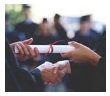 Certified Associate in Project Management – CAPM® Project Management Professional – PMP®Preparation Training Yes, I have decided to take a PMI® Certification TrainingPlease check type of certification            	PMP®		 CAPM®Name       	First name	 Private Address: Street   ZIP   City            	Country Phone / Mobile (preferably) 	Birth date   	E-mail   Function    	Employment status  Company name		Address: Street   ZIP         City          	Country   Phone / Mobile  	Invoice of CHF 3’700.- + 7.7% VAT goes to (please check)   Private address	                                     Company addressCourse will be sponsored by other organization than invoice address?Enter name here      Receive 5% discount for registration of a 2nd participant at the same time – enter name here PMI member?     Please provide membership proof for 10% member’s discount. Remarks  I would like to attend the following proPM-P training (please check mark)Optional: I would also like to order (special price for proPM-P participants) PMP®/CAPM® Prep e-learning based on the Project Management Body of Knowledge (PMBOK Guide) ® 6th Edition (CHF 600.-) How did you hear about proPM-P? Internet search  Google click  other    PMI Swiss Chapter  PMI Swiss Chapter Newsletter  LinkedInLocation / date     Signature                                                 P.S. Please note that this registration is binding and participation is subject to payment verification.   Return to proPM-P email: info@proPM-P.com  or Fax: +41 (0)21 351 86 83 PMP and CAPM are registered certification marks of the Project Management Institute, Inc.PMI and PMBOK are registered marks of the Project Management Institute, Inc.                                                                       VIRAKZurichGeneva 17-18 Sep + 4-5 Oct 2018 1-2 Oct + 1-2 Nov 2018 29-30 Oct + 22–23 Nov 2018 19-20 Nov + 10-11 Dec 2018 21-22 Jan + 14-15 Feb 2019 11-12 Feb + 7-8 Mar 2019 4-5 Mar + 21-22 Mar 2019 18-19 Mar + 11-12 Apr 2019 8-9 Apr + 9-10 May 2019 6-7 May + 23-24 May 2019 20-21 May + 6-7 Jun 2019 3+4 Jun + 27-28 Jun 2019 22-23 Aug + 12-13 Sep 2019 26-27 Aug + 23-24 Sep 2019 16-17 Sep + 3-4 Oct 2019 30 Sep-1 Oct + 31 Oct-1 Nov 2019 28-29 Oct + 21–22 Nov 2019 18-19 Nov + 9-10 Dec 2019